PROPOSALRISET BPJS KESEHATANTAHUN 2022September, 2022IDENTITAS PROPOSALJudul	Proposal				: Nama Pengusul				Nama Lengkap			: Jabatan Fungsional/Golongan	: NIP					: Fakultas/Sekolah/PUIPT		: Alamat Kantor/Telp/E-mail		: Alamat Rumah/Telp/HP		: Institusi Pengusul				: Institut Teknologi BandungAnggota Tim (bila ada)  Biaya yang diusulkan			:  Mengetahui, 							Bandung, …. September 2022Ketua LPPM							Ketua PengusulDr. Yuli Setyo Indartono					(Nama Pengusul)NIP 19730721 200801 1 010					NIP/NopegLatar Belakang MasalahTujuan RisetManfaat RisetMetodologi RisetOutput RisetAnggaran RisetRencana Pelaksanaan RisetDaftar Pustaka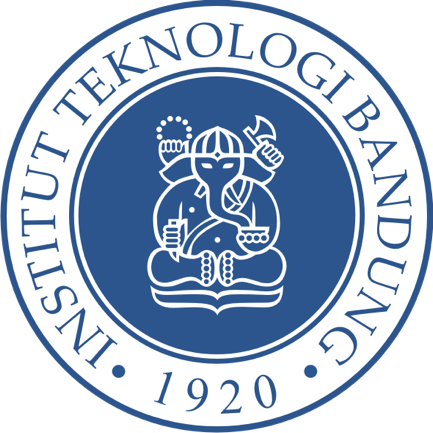 Nama Pengusul:............................................................................Institusi Pengusul :Institut Teknologi BandungNoNama PenelitiUnit KerjaBidang Keahlian123